В целях обеспечения сохранности выявленного бесхозяйного имущества, в соответствии с Порядком оформления прав пользования муниципальным имуществом муниципального района Салаватский район Республики Башкортостан, утвержденным Решением Совета муниципального района Салаватский район Республики Башкортостан от 30 марта 2011 года № 213, и на основании представленных документов, Администрация сельского поселения Лаклинский сельсовет муниципального района Салаватский район Республики БашкортостанПОСТАНОВЛЯЕТ:1. Предоставить индивидуальному предпринимателю Мурзину Ришату Рафаиловичу в пользование объект недвижимого имущества: здание с кадастровым номером 02:42:050102:358, расположенное по адресу: 452498, Республика Башкортостан, Салаватский район, с. Лаклы, ул. Ленина, д. 138/5, общей площадью 1234,7 кв. м., для использования в целях: сельскохозяйственная деятельность, с 01 декабря 2016 года до 01 ноября 2017 года.2. Заключить с ИП Мурзиным Р.Р. договор о передаче объекта в пользование.Глава сельского поселения                                                              З.С. АгзамоваБашkортостан РеспубликаһыСалауат районымуниципаль   районыныңЛаkлы ауыл советыауыл биләмәһе Хакимиәте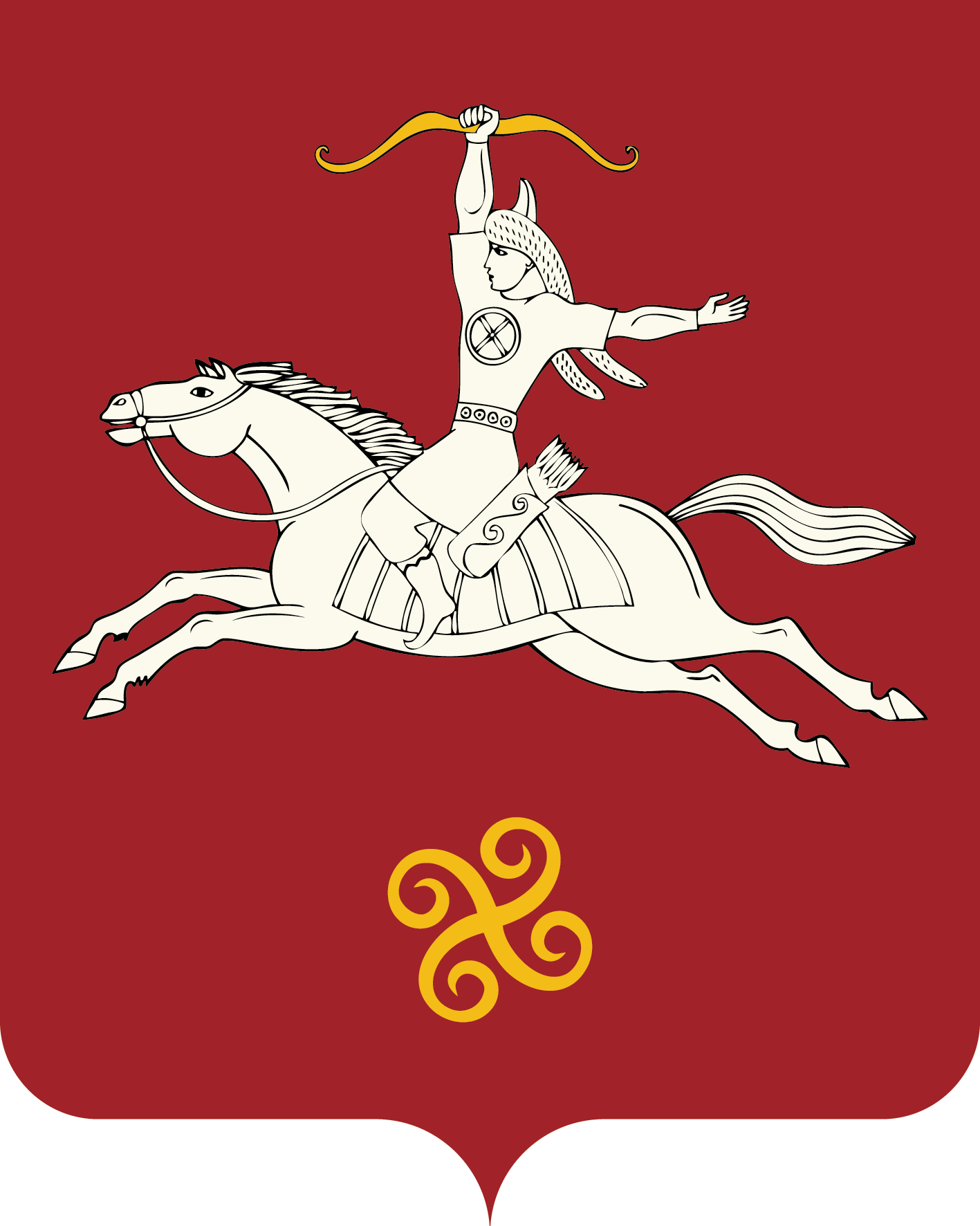 Республика БашкортостанАдминистрация сельского поселения Лаклинский    сельсоветмуниципального районаСалаватский район452498, Лаkлы ауылы, Совет урамы, 5тел. 2-71-45452498, с. Лаклы,  ул. Советская, 5тел. 2-71-45 ҚАРАР                                       ПОСТАНОВЛЕНИЕ«05»  декабрь 2016 й.№ 42«05 » декабря 2016 г.